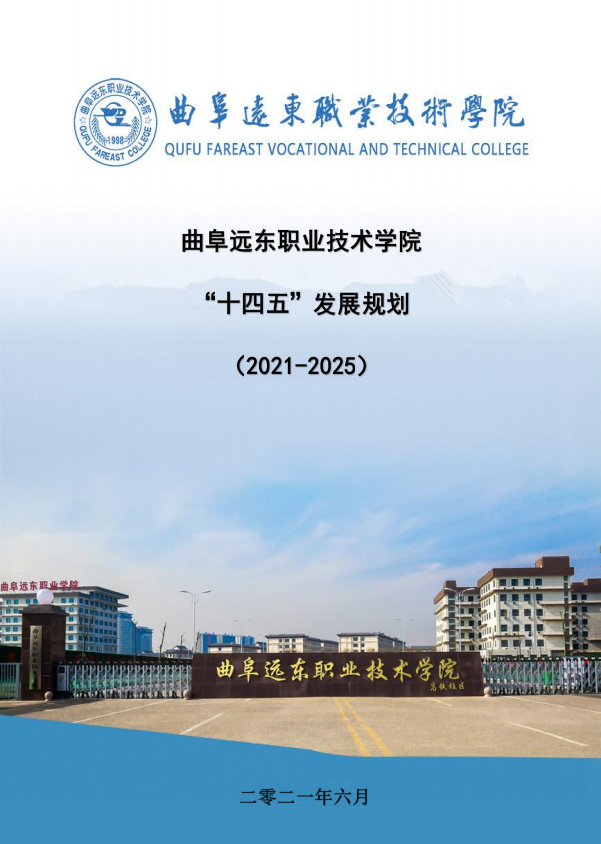 目录一、规划背景	- 1 -(一)  “十三五”时期主要发展成就	- 1 -1.大幅改善办学条件，办学规模实现了新突破	- 2 -2.创新机制激发活力，管理改革迈出了新步伐	- 2 -3.对接产业调整专业，协同育人取得了新成效	- 2 -4.实施人才强院战略，师资水平得到了新提升	- 3 -5.创新多元培养模式，产教融合探索出新路径	- 3 -6.聚焦人才培养质量，社会服务实现了新拓展	- 4 -(二) 发展面临的新机遇	- 5 -(三) 发展面临的新挑战	- 7 -二、总体要求	- 8 -(一) 指导思想	- 8 -(二) 发展战略	- 9 -(三) 基本原则	- 9 -(四) 基本思路	- 10 -(五) 发展目标	- 10 -三、主要任务与重点工作	- 12 -(一) 深化体制机制创新，激发学校办学活力	- 12 -1.完善领导制度，优化顶层设计	- 12 -2.实施“5655”治校思想，提高治理水平	- 13 -3.推进专家治校、教授治学工作	- 14 -4.加强党的建设，保障高质量发展	- 14 -5.加强思想政治建设，增强工作实效性	- 14 -(二) 实施人才兴校战略，推进师资增量提质	- 15 -1.重视人才引进实效，提升人才队伍素质	- 15 -2.加强教师队伍建设，激发教师队伍活力	- 16 -3.提升“双师型”教师结构比例	- 17 -4.实施专业带头人、中层干部全员引进、全员竞聘工程	- 17 -5.深化人事分配制度改革	- 17 -6.加强师德师风建设	- 17 -(三) 深入开展职教改革，提高人才培养质量	- 18 -1.以立德树人为根本，全程关注学生成长	- 18 -2.创新教育教学方法，提升教书育人本领	- 18 -3.加强课程体系建设，实现人才培养目标	- 19 -4.推进人才培养模式改革，培养“可为”技能人才	- 20 -5.深化实践教学改革，强化专业技能培养	- 21 -6.强化创新创业教育，助力地方经济发展	- 21 -(四) 科学谋划专业布局，优化结构对接产业	- 22 -1.布局六大专业集群	- 22 -2.实施专业带头人配置工程	- 23 -3.提升科研与社会服务水平	- 23 -(五) 创新学生工作模式，助力学生健康成长	- 24 -1.实施“全人教育工程”	- 24 -2.推进“创新教育工程”	- 24 -3.实施“就业质量提升工程”	- 25 -(六) 完善内部质量保证体系，全力提升人才培养质量	- 25 -1.建立学院内部质量保证组织体系	- 26 -2.建立和完善质量目标体系，实现自我定位与发展	- 26 -3.建立和完善质量标准体系，为质量保证提供依据	- 26 -4.建立和完善质量制度体系，完善内控机制	- 27 -5.建设完善诊改平台，为质量保证体系运行提供保障	- 27 -6.建立“8 字型”质量螺旋诊改机制	- 27 -7.加强质量文化建设，增强质量提升软实力	- 27 -(七) 积极改善办学条件，努力做好服务保障	- 28 -1.完善空间发展布局，统筹优化办学资源	- 28 -2.建设智慧校园，提升信息化水平	- 28 -3.发挥职院图书馆作用 促进学生自主发展	- 29 -4.注重实践教学，着力加强实验实训条件建设	- 29 -5.做好招生工作，提高就业质量	- 29 -(八) 打造学校文化标识，营造文化育人环境	- 29 -1.完善学校标识文化	- 29 -2.加强校园文化建设	- 30 -3.强化行为文化建设	- 30 -4.加强网络文化建设	- 30 -(九) 依托儒学资源优势，打造国学品牌特色	- 30 -1.挖掘儒家特色国学资源，筹建石门国学书院	- 30 -2.全方位营造儒家国学文化特色校园	- 30 -3.打造医养健康品牌	- 31 -(十) 加大重点项目建设，为学院升格本科层次职业院校打基础	- 31 -四、保障措施	- 32 -(一) 组织保障	- 32 -(二) 制度保障	- 32 -(三) 经费保障	- 32 -五、规划实施	- 32 -(一) 广泛宣传动员	- 32 -(二) 明确实施责任	- 33 -(三) 强化督导检查	- 33 -序 言“十四五”时期是我国全面建成小康社会、实现第一个百年 奋斗目标之后，乘势而上开启全面建设社会主义现代化国家新征 程、 向第二个百年奋斗目标进军的第一个五年，也是省市加快新 旧动能转换、学院高质量创新发展的关键五年。根据《中国教育 现代化 2035》、《山东省国民经济和社会发展第十四个五年规划 和 2035 年远景目标纲要》 、《济宁市国民经济和社会发展第十 四个五年规划和 2035 年远景目标纲要》等国家、省市有关职业 教育改革和发展的文件精神，按照《曲阜远东职业技术学院“十 四五”教育事业发展规划编制工作方案》要求，制定本规划。本规划是指导学院未来五年发展的纲领性文件，也是编制各 类专项规划、系部发展规划、年度工作计划以及制定相关政策的 重要依据。一、规划背景(一)  “十三五”时期主要发展成就“十三五”期间，学院坚持以习近平新时代中国特色社会主 义思想为指导，坚持社会主义办学方向，坚持董事会领导下的院 长负责制， 以立德树人为根本任务，紧紧对接区域新兴科技产业 和市场需求导向，加强基础建设、专业建设和师资队伍建设，学 院事业保持了快速发展的良好势头，完成了学院“十三五”规划 的发展目标和主要任务。各方面工作都取得明显成效，办学实力 进一步增强，社会声誉显著提高。主要成就总结为以下几个方面：1.大幅改善办学条件，办学规模实现了新突破“十三五”期间，学院加快了曲阜高铁新校区建设步伐，加 大了办学投入，新增土地 260 亩，改建面积达 3.7 万平方米，学 院占地面积达 415594.3 平方米，教学行政用房 240931 平方米； 预计投资 8 亿元在高铁校区建设 20 万平方米的新校区，目前投资 1.2 亿元完成了 6 万平方米的一期工程一阶段的建设任务。现在 拥有石门山校区、高铁校区和邹城校区三校区。 同时，招生规模 逐年扩大，招生人数逐年增多，在校生达到 12000 名。发展并完 善了护理、早期教育、书法 (雕刻) 、会计、新能源汽车技术等 40 个专业，涵盖工、管、艺、文等4 个学科门类。专升本率逐年 提高，实现了历史性突破。2.创新机制激发活力，管理改革迈出了新步伐学院主动融入职业教育创新发展高地建设，依托企业行业优势，充分利用教育教学资源，建立校企深度合作、优势互补、共 同发展的合作机制，初步构建“双主体”育人的格局。开展“弘 扬正气、转变作风、解放思想、提高能力”主题教育活动，加强 体制机制建设，实施“123456”治理举措，进一步完善了制度体 系，分类建立了管理制度，科学合理地定岗定编定责，实现了管 理队伍优质化、管理行为规范化、管理机制层次化、管理过程精 细化、管理手段信息化。逐步构建了教育教学三级监管体系，形 成创先争优、干事创业的良好氛围。3.对接产业调整专业，协同育人取得了新成效紧扣地方经济和产业布局设置和调整专业， 围绕“产业—专 业—就业”这一主线，实现教育链、人才链与产业链、创新链有 效衔接。构建“关停并转” 、“加减乘除”专业布局动态调整机 制，优化专业结构,科学设置专业，建设定位准确、错位竞争、有 序发展的特色高水平专业 (群) 。致力打造医养康护、早期教育、 书画艺术、电子商务、新媒体技术五大专业群，并取得较大成效。 已建成共享性的大型智能 (仿真) 实习实训基地，新建一批校内 实训室、校外实训基地。4.实施人才强院战略，师资水平得到了新提升一是坚持引进与培养并举，增加数量和保证质量并重，不断 优化师资队伍结构；二是坚持深化人事制度改革，不断完善机制， 全面实施以岗定薪、 岗变薪变、绩效评价为主要内容的动态分配 制度，建立起了“多劳多得，优劳优酬” 、“绩效优先，兼顾公 平” 、“强化考核，动态管理”的公平、科学、规范的竞争与激 励机制，激发了教师干事创业的活力；三是坚持加强教师职业道 德和职业能力建设，采取政策激励、集中与分散培训、业务竞赛、 对口帮扶、学习交流、下厂锻炼、 国 (境) 外培训等各种形式， 多渠道、多层次、全方位地加强对师资队伍的建设,并多次组织专 业教师参加国内人才模式构建、精品开放课程、骨干教师等各类 进修培训与学习，教师素质不断提升，为学校的高质量发展提供 了有力的人才保障。5.创新多元培养模式，产教融合探索出新路径以“六对接”人才培养模式改革带动教学改革，构建了“专 业技能证书、行业执业资格证书、核心课程合格证书” 与毕业证 书有机衔接的标准体系，形成了“学做合一，双证融通”的人才 培养模式。已与 30 多家省内外著名企业深度合作，形成利益相关 方“人才共育、过程共管、成果共享、责任共担”的紧密型校企 合作长效机制，通过资源配置等政策措施调动行业企业参与学院 教育的积极性，探索“地方政府、行业企业合作办学、合作育人、 合作就业、合作发展”的新型办学之路。学院积极推进传统专业改进升级，成立远东-联桥国际医康养 产业学院及国际定向班，在双元制试点、定向班培养、校外实践、 教师培养、项目合作等方面着力，创新办学体制、重构专业和人 才培养机制，在人才培养、课程设置、师资队伍、校内外实训基 地等方面实现共用共享，进一步加深学院与行业企业合作办学的 深度，着力构建“纵横贯通”的人才培养格局,齐心协力探索产学 融合新模式。6.聚焦人才培养质量，社会服务实现了新拓展学院构建由招生办、就业处、系部、科研处协同管理模式， 指导学生就业创业，毕业生就业率均达 97.6%，师生在省市各类 大赛中成绩突出：2019 年学生参加第五届中 国“互联网+”大学 生创新创业大赛，参赛项目总数全省第二，参赛率全省第一，荣 获山东省“优秀组织奖”荣誉称号；文教系学生在山东省大学生 合唱比赛中荣获一等奖；2020 年成功举办“鲁南制药”杯山东省医养健康大学生创新创业大赛；学生受邀参加参加纪念孔子诞辰 2570 周年祭孔大典。学院以“传播知识” 、“专家服务”“提供人才”三种方式 为曲阜市的政治经济文化开展服务，成为曲阜经济文化发展的“服 务站” 。与企业、研究机构共建科技创新平台、应用技术推广中 心和研发中心等，合作进行科研项目开发与研究，合作开展多种 形式技能培训，积极承担创新创业、企业在职职工等培训任务， 扩大校内外各层次职业资格培训。 已开设养老护理员、育婴师、 保育员、会计专业实操、茶艺师、西式面点工、美容护理员、计 算机操作员、电工、无人机驾驶员培训等 10 多个工种的职业技能 培训和创业培训，形成稳定、长效服务机制。总之，“十三五”期间，学院积极探索，勇于实践，始终坚 持体制、机制创新，始终坚持以立德树人为根本任务，始终坚持 董事会领导下的院长负责制。领导班子团结、抢抓机遇、 目标坚 定，干部得力、敢于创新、廉洁自律，教职工齐心、爱岗敬业、 潜心育人，校园和谐、安全稳定，学校各项事业发展顺利。(二) 发展面临的新机遇——职业教育提质增速，迎来发展的历史机遇。2019 年以来， 伴随《国家职业教育改革实施方案》颁布实施，职业教育步入大 发展“黄金时期”；2020 年教育部、山东省人民政府共同发布《关 于整省推进提质培优建设职业教育创新发展高地的意见》，区域 样板、山东高地的职教政策的出台，为我校的快速发展提供了难得的历史机遇。高职院校百万扩招目标，释放出国家全面发力推 动高质量发展的重要信息，凸显了高职教育在国家就业优先政策 中的重要地位。建设中国特色高水平职业院校和本科职业技术大 学成为新时代的历史使命和责任担当。—— 山东发展“走在前列”带来的新契机。山东省经国务院 批准成为国家新旧动能转换综合试验区，实施新旧动能转换重大 工程，加快建设现代化经济体系，推进全省经济高质量发展，实 现走在前列、 由大到强、全面求强。实施经略海洋、海上山东重 大发展战略；推进实体经济、科技创新、现代金融、人力资源协 同发展，知识、技术、信息、数据等新生产要素不断催生新产业； 作为制造大省，实施“一带一路”“走出去”重大基础设施建设， 人才需求旺盛，这都需要高职院校为其提供源源不断的高素质技 术技能人才支持和智力支撑；作为首个部省共建国家职业教育创 新发展高地的职教大省，势必在职业教育发展道路、发展模式、 政策体系、体制机制等方面进行有益探索，为学院大显身手、大 有作为、高质量发展，成为高水平高职学校提供了难得重大机遇。——体制机制不断完善，为学校发展提供有力保证。2019 年 以来，学校理顺了以董事会领导下的院长负责制，学校制定了定 编、定岗、定责、定标、定薪五定管理制度。完善了各项现有制 度，干部能上能下，职工能进能出。营造了想干事的有机会、能 干事的有舞台、干成事的有地位的良好氛围。——办学条件不断改善，为学院发展的提供坚实基础。近年来，学校的发展步入了快车道，尤其是高铁校区的投入使用，优 化了校区的功能布局，夯实了学校发展的基础，为“十四五”期 间的跨越发展奠定了新起点、提升了新高度。—— 师生责任意识增强，为是学院发展的提供强大精神动力。广大师生是学校发展的主力军，只有学校发展壮大提升了，教职 员工生才能共享改革发展成果。 因此，师生都迫切地要求学校事 业加快发展，这是对学校发展的新期盼，也是学校发展的动力之 源。(三) 发展面临的新挑战“十三五”期间，学院各项工作取得了显著成绩，但从总体 上看，学院工作仍面临着诸多挑战，发展还面临许多困难和问题：1.内部挑战。一是现代职业教育理念和开放办学意识亟待增强；二是总体办学实力和核心竞争力有待进一步提高；三是产教 融合深度还不够，校企合作机制有待进一步完善； 四是专业发展 不够平衡，人才培养模式有待进一步创新；五是高层次人才队伍 比较薄弱，企业兼职教师队伍整体偏弱，师资队伍综合能力有待 进一步提高;六是内部治理结构和规范化管理还有待提升；七是创 新创业教育刚刚起步，创新创业教育教学改革有待进一步深化； 八是基本办学条件仍需进一步完善，校园面积、实习实训条件与 发展规模还存在一定的差距。2.外部挑战： 同层次院校竞争对学院未来发展提出全新的挑 战。高职院校之间的激烈竞争及高等职业教育发展资源的相对紧缺，直接影响到学院的生存与发展质量。“十四五”期间，省内 各高职院校将提高办学质量，推进特色品牌专业作为发展重点， 更加注重内涵的提升，使学院的生存和发展面临严峻的考验和挑 战。伴随《教育部、山东省人民政府关于整省推进提质培优建设 职业教育创新发展高地的意见》的出台，省内高职院校对各自的 办学定位、培养模式、教师队伍建设、实训实习条件改善等方面 重新进行定位与思考。学院如何在新一轮的创新竞争中脱颖而出， 如何在现有发展基础上实现特色、创新发展，打造具有学院品牌 的高职办学模式显得至关重要。学院在“十三五”期间虽然取得 了较大成绩，但总体上距省内前列示范高职院校尚有较大差距。 学院在未来五年发展过程中，既要努力追赶省内前列高职院校， 也要敢于面对省内其他高职院校的冲击与挑战，在竞争与合作的 环境中实现跨越式发展。二、总体要求(一) 指导思想以习近平新时代中国高等教育思想为指导， 以“教育要面向 现代化、面向世界、面向未来”为指南，贯彻落实“国家中长期 教育改革和发展规划纲要”及省、市教育发展总体部署，服务“中 国制造 2025” 、“一带一路” 、“互联网+”和省、市新旧动能 转换等发展战略，对接山东新旧动能转换“十强”产业、  济宁市 “1+5+N”产业布局，立足济宁、服务山东、面向全国，全面提高 教育教学质量，努力创办现代化品牌学校。以立德树人为根本任务， 以德为本、 以文化人，更加注重有教无类、 因材施教，更加 注重知行合一、学以致用，不断提升职业教育办学水平和人才培 养质量，持续增强职业教育服务能力，为区域经济社会发展培养 高素质技术技能人才。(二) 发展战略职业教育改革创新战略、人才培养立德树人战略、师资队伍 增量提质战略、品牌专业重点打造战略、国学特色优势打造战略、 办学层次全力提升战略。(三) 基本原则1.注重质量原则。以国家、省市“十四五”规划为指引， 以 教学为中心， 以办学质量提升为核心， 以教育教学质量、人才培 养质量和师资队伍质量为主线。2.打造品牌原则。以行业需求、产业需求、就业需求为导向， 不断优化专业设置、人才培养和社会服务；打造医养健康，专业 群品牌。3.突出特色原则。将儒家文化、 国学特色融入专业打造、课 程建设、人才培养，以石门书院建设为载体，实施国学特色的“六 个一 ”工程。4.人才强校原则。学校内培外引结合，加大校内创新人才培 育力度，鼓励在值学历提升，加强高层次人才引进政策的配套。5.创新兴校原则。以改革的精神和创新的办法化解矛盾、破 解难题，抓重点、补短板、强弱项，坚持持续创新不断增强学校发展的活力。(四) 基本思路1.坚持以人为本， 以人才保振兴。坚持人才兴校战略，做好 师资队伍的存量盘活、增量配置和质量提升工作。2.立足低进高出， 以质量求生存。以人才培养质量作为学校 发展的生命线，着力提升学生的素质和技能，提高毕业生的就业 率和就业质量。3.依托区域资源， 以特色强优势。根植曲阜，充分利用孔孟 圣地、儒家文化、 国学之源的区域优势，打造儒家国学特色。4.加大产教融合， 以服务促发展。根据立足济宁面向全国的 服务宗旨，重点打造医养健康专业群。调整学科专业结构，对接 校企产教融合，服务地方经济社会发展。5.深化试点改革， 以创新谋跨越。依据国家职业教育试点改 革实施方案，有计划、有针对性地全方位、全过程推进改革创新， 破解发展难题，探索推进学校的高效发展、跨越发展。(五) 发展目标总体发展目标：  “十四五”期间，学院坚持“以标建校、 以 德立校、以法治校、以新兴校、以特强校”的宗旨，深入推进“职 业教育改革创新战略、人才培养立德树人战略、师资队伍增量提 质战略、 国学特色优势打造战略、专业结构集群布局战略、办学 层次全力提升战略”六大战略，通过夯实基础、整合资源、深化 改革、创新发展等一系列重要举措，加快推进师资队伍优化、专业结构调整、 内涵建设提升、特色优势打造、校园文化营造和三 支队伍健康发展，深入推进“一核心双主体三融合多通道”人才 培养模式改革，全面提升学院的整体办学水平和人才培养质量， 不断增强学院区域服务能力和社会影响力。力争到“十四五”末 期，学校教育教学优质、特色优势鲜明、人才培养质量较高、服 务区域经济发展作用突出，综合办学实力进入全省一流，成为国 内具有重要影响力的职业院校，争取本科层次职业教育试点申办 成功。办学类型定位：高等职业教育。办学层次定位：大力发展高职教育，适度发展五年制大专， 积极申办本科层次职业教育。人才培养定位：立德树人培养高素质技术技能人才，宽口径、 实基础、强技能培养复合型人才，为社会输送德技双修、 品学兼 优的实用型人才。专业布局定位：对接经济社会发展，坚持专业与产业相结合、 课程与岗位相结合，做强医养健康、做大早期教育、做优书法艺 术、做新信息工程、做活经管财会。办学特色定位：立德树人的儒家文化，以德立学的国学特色。服务面向定位：根植曲阜，面向山东，辐射全国，走出国门； 优化学科专业结构，对接行业产业需求，服务经济社会发展。具体办学指标：——办学规模和效益大幅提升。在校生达到 15000 人。—— 师资队伍数量充足、结构合理、质量过硬，能充分满足 应用型人才培养需要。生师比达到 18 ∶ 1 要求，拥有硕士以上学 位教师比例达到60%以上，拥有博士学位教师 10 名以上，“双师 型”教师比例达到 50%以上。外聘行业专家形成一定规模。力争 省级教学名师和优秀教学团队有所突破。打造一支德高、学高、 技高的师资队伍。——特色专业群和品牌专业建设成效显著。以应用性专业为 主体框架的专业发展格局确立。建成校级重点(发展) 专业 15 个， 校级重点专业群 5-8 个。争取建成 1-2 个省级重点专业/特色专业， 省级高水平专业群建设有所突破。努力打造具有职业教育特色的 品牌专业。——人才培养模式得到调整优化。双元融合、双主体育人、 “1+X”证书制度试点工作稳步推进，职业技能等级证书校本开发 5 种以上。——服务社会能力显著提升。与区域经济社会发展需求相对 接的社会服务体系基本形成，校地校企协同发展、合作创新的机 制基本建立。社会职业技能培训达到每年 10000 人次。——办学基本条件全面改善。主要办学指标达到本科院校设置标准，建成布局科学合理、数字化程度较高的智慧化校园。三、主要任务与重点工作(一) 深化体制机制创新，激发学校办学活力1.完善领导制度，优化顶层设计完善董事会领导下的院长负责制，实行院长办公会制度，研 究解决学校重大事情、选拔任免中层干部、制定执行财务预算、 制定各项规章制度、确定学院机构编制、制定学院发展规划，定 期召开中层干部会议，培训培养中层干部、动员布置重大活动、 推动落实政策制度。完善院长领导下的分工负责制，明确院领导 的责任分工与中层部门的职责，职责明确，分工合作，体系完善， 程序规范，一级管一级，一级对一级负责。2.实施“5655”治校思想，提高治理水平——创新五层递进治理模式。以五层 (办学条件、思想作风、 体制机制、教育科研、特色品牌) 递进治理模式，完善体制机制， 夯实发展基础。——实施六项治理 (简称“123456”举措) 举措，加强思想  作风建设，增强发展动力。“1”是“一个保障”即安全稳定 (校  园、食品、疫情防控) ，“2”是“二个为什么” (为什么学院要  加快发展、为什么教职工要努力工作) ，“3”是“三个不准”(不  准搞不团结、不准有影响学校声誉的行为、不准违规违法) ，“4” 是“四爱” (爱国家、爱学校、爱事业、爱学生) ，“5”是“五  讲” (讲政治、讲道德、讲规矩、讲团结、讲文明) ，“6”是“六  个解决” (解决令行禁止、解决能上能下能进能出、解决想干事  能干事、解决以权谋私以职谋私、解决等、靠、要，解决无原则  小团体小帮派六个方面的问题) 。——进行“五定”机制建设。定编：根据国家规定的高校编制；定岗：确定学院自己的编制根据编制确定各部门人员的岗位； 定责：根据各岗位需完成的目标任务确定各岗位职责；定标：根 据各岗位工作任务完成达标情况；定薪：确定绩效工资及奖惩。——转变五项教育理念。坚持以教学为中心；实现由普通教 育向职业教育的转变、 由传统教育向信息化教育的转变、 由以教 师为中心向以学生为中心的转变；培育身心健康的自然人、遵纪 守法的社会人、一技之长的职业人、道德高尚的文化人； 以标建 校、 以德立校、 以法治校、 以新兴校、 以特强校。实现五项教育 理念，提高治理水平，推进学院快速发展。3.推进专家治校、教授治学工作建立以校内外专家教授为主体的专家委员会，统筹教育改革 与质量监控、专业设置与课程建设、人才引进与教师发展等工作。4.加强党的建设，保障高质量发展认真落实新时代党的建设总要求，突出以政治建设为统领， 巩固深化“不忘初心、牢记使命”主题教育成果，深化党史学习 教育， 以抓实基础、改进作风、规范工作为重点， 以党支部规范 化建设为抓手，全面提升学院党建工作质量，为学院高质量发展 提供坚强的思想和组织保障。5.加强思想政治建设，增强工作实效性深入开展主题教育活动，认真贯彻“123456”治理举措，增 强发展动力。坚持以教学为中心，发挥模范典型的作用、发挥红 色文化的作用。坚持守正创新，推进理念创新、手段创新、工作创新。一是推动思想政治作风建设常态化、制度化，把思想政治 工作作为治校的重要方式。二是加强党史、新中国史、改革开放 史、社会主义发展史和形势政策教育，把思想政治工作同教育教 学管理、科研创新、传统文化与学校发展目标等结合起来。三是 加快构建学校思想政治工作体系，完善党委统一领导、党政齐抓 共管、宣传部门组织协调、有关部门和师生员工分工负责、全院 共同参与的思想政治工作大格局。 四是推动思想政治工作传统优 势与信息技术深度融合。五是利用地域优势发挥礼仪制度的教化 作用，丰富道德实践活动，推动形成适应新时代要求的思想观念、 精神面貌、文明风尚、行为规范。更加注重以文化人、以文育人， 深入实施中华优秀传统文化、儒家文化的传承发展工程。六是建 立科学有效的评价考核体系，把“软指标”变为“硬约束”。(二) 实施人才兴校战略，推进师资增量提质加大优质教师的引进与培养力度，确保数量充足、质量过关、 结构合理。1.重视人才引进实效，提升人才队伍素质统一思想、提高认识，坚持待遇留人、平台留人、感情留人、 事业留人宗旨，不断优化拴心留人的高层次人才筑巢引凤环境， 切实做到尊重人才、重视人才、重用人才、全方位引进重点人才。——加大高层次高技能人才引进力度。完善高层次高技能人 才引进管理办法，通过各种形式引进 10 名以上重点专业急需的专 业带头人，30 名骨干教师及紧缺人才，充实专业带头人及骨干教师队伍，提升专业带头人及骨干教师质量。——加大重点院校及高学历人才引进力度。根据专业建设发 展需要，通过公开招聘，每年接收不少于 50 名具有研究生学历和 硕士及以上学位的优秀毕业生。改善教师队伍学缘结构，增加省 外高校或具有国际教育背景教师来源比重，力争有 985 或 211 院 校教育经历的专任教师占比达 30%以上。——加大行业企业技术骨干、技术人才引进力度。积极聘用 行业企业一线的技术骨干和能工巧匠来校任教，实现“人才共享”。 从国有重点企业事业单位选调 25 名以上具有丰富实践经验的高 级技术人员来校任教，以提高教师队伍双师素质教师比例。——坚持不求所有，但求所用原则，实施柔性用人政策。采 取兼职聘用、合作研究、学术交流等方式，聘请国内外知名专家、 学者或在行业内具有广泛影响的企事业单位高级技术人员担任客 座教授、名誉教授 15 人以上，发挥他们在人才培养模式改革、专 业建设、课程建设、科学研究与技术推广等方面的引领作用。2.加强教师队伍建设，激发教师队伍活力建立校级教师发展中心，构建人才梯队培养体系。加强教师 专业发展和职业规划的指导，强化教育教学过程管理，实施考试 考察考核。 同时，实施校本骨干教师造血工程，坚持引育并举， 自行培养专业课程短缺的“校本课程硕士” 。“十四五”期间， 培养 10 名左右专业带头人和学术带头人，30 名左右的中青年骨 干教师。实施青年骨干教师重点培养计划。推行青年教师导师制。3.提升“双师型”教师结构比例到 2025 年，学校“双师型”教师占专任教师的 50%。实施“双 师型”教学创新团队培养计划, 对接学校特色专业群建设，分批 次、分专业遴选建设 3 个职业教育教师教学创新团队，促进教学 过程、教学内容、教学模式改革创新。4.实施专业带头人、 中层干部全员引进、全员竞聘工程坚持称职有位原则，严格设置岗位选拔标准，杜绝“凑合用、将就干、走着瞧”的选人用人做法。5.深化人事分配制度改革科学定编定岗定责，建立人员分类管理制度。改进年度考核 和聘期考核办法，完善评价制度。改革薪酬分配体系，完善激励 机制，激发学校内部活力。科学制定各类工作量当量换算考核办 法。6.加强师德师风建设推进师德师风长效机制构建。健全师德师风年度评议、问题 报告、定期调查、舆情应对制度。坚持职业道德、学术道德、生 活道德出现问题一票否决制，坚决杜绝各类不正之风，打造风清 气正、和谐正能的师风氛围。建立健全科学规范的教师准入机制，成立人才引进考评专家 委员会，制定人才引进考试考核实施细则，坚持宁缺毋滥原则， 严把入职进 口，疏通辞退出 口。(三) 深入开展职教改革，提高人才培养质量1.以立德树人为根本，全程关注学生成长坚持社会主义核心价值观，着力打造驱动“育德、修技”人 才培养的“双引擎” ，注重“学科德育”“课程思政”建设，推 进学生道德素养与专业技能均衡提升。——构建“三全育人”体系。大力提升思政课的专业针对性， 全面挖掘专业课的育人元素，推进专业知识和育人元素的深度融 合。坚持“以学生为本”的工作理念，紧紧围绕“提升教育内涵、 专注学生发展、凸显学院特色”这个主题，进一步加强学风和班 风建设，加强学生素质教育，推进就业工作、心理工作、资助育 人等工作，努力构建和谐育人环境，促进学生全面发展。——实施“十德”“十艺”工程。实施传统美德实践养成工 程。挖掘传统文化元素，萃取国学教育基因。实施以“十德”(仁、 知、义、礼、乐、忠、信、天、地、德)  “十艺” (礼、乐、射、 御、书、数、琴、棋、书、画) 为国学特色文化育人工程。建立 不同门类的传统文化传习协会、 国学社团组织，开展多层次的中 华经典诵读活动，组织礼敬中华优秀传统文化活动。2.创新教育教学方法，提升教书育人本领——持续推进教师“双基”工作。尤其加强青年教师的教育 基本知识、教学基本方法的普及。——深入开展支架式教学。利用现代教育技术推动教学方式 方法创新，全面推行基于真实场景与实际应用的案例教学、任务驱动、项目导向、体验-反思型教学等多样化教学方式。——实施线上线下混合式教学等新型教学组织形式。强化信 息技术与专业教学的融合，充分借助信息化手段和资源，实施慕 课、微课、翻转课堂、虚拟教学等教学模式；开展在线学习与课 堂教学相结合等多种方式的学分认定、学分转换和学习过程认定 工作。——科学整合三类课堂。加强第一课堂启发探究式课程教学， 丰富第二课堂以学生社团、文体竞赛、学术活动等为载体的校内 实践，拓展第三课堂的社会实践与创新创业教育。——实行辅导员领读制的“晨读英语，晚习国学”第二课堂 育人制度。利于早自习与晚自习时间，辅导员/班主任组织第二课 堂活动。3.加强课程体系建设，实现人才培养目标着眼新文科、新农科、新医科高等教育改革趋势,结合学校特 色专业群建设,着重加强“集成创新能力”的课程群体系建设。以 区域社会经济发展和产业转型升级驱动课程改革，科学设计课程 体系。着力开发专业特色课程，鼓励相关系部联合设计有区域特 色的专业方向模块，跨专业组织课程。——对接“1+X”证书试点改革，构建“课证一体、岗证结合” 课程群体系。实施校企“双元”合作开发课程，对接行业需求、 贴近职业岗位、突出职业能力开发课程内容和课程标准。——推进课程资源拓展。着力开发在线开放课程，建设和丰富教学资源网络共享平台，引进优质的共享课程资源。“十四五” 期间，学校引进和建设在线课程 100 门左右，每个专业引进建设  具有专业特色的在线课程 2-3 门。——推进课程内容改革。对接最新职业标准、行业标准和岗 位规范，紧贴岗位典型工作任务和岗位实际工作过程，调整课程 结构，更新和序化课程内容，对教学内容进行有效整合，促进教 学改革的深入推进。增加单位学时“含金量” ，将反映本学科应 用领域的最新成果和前沿要求，行业和产业发展形成的新知识、 新技术引入课程内容、转化为课程教学资源。——科学构建四类课程群。“品行发展课程群”：包括人生 修养选修课程、德育活动课程、德育实践选修课程等。“学业发 展课程群”：包括国家必修课程和知识拓展类选修课程。“身心 发展课程群”：包括兴趣特长选修课程、体艺活动类课程和心理 健康活动课程。“能力发展课程群”：包括学生自我实践课程、 生活技能选修课程和职业技能选修课程。以此四类课程群促进学 生在品行、学业、身心、能力得到全面的发展。4.推进人才培养模式改革，培养“可为”技能人才积极推进人才培养模式改革， 围绕提高质量，校企双主体协 同育人，德技融合、工学融合、专创融合，多通道发展的职业教 育发展要求。依照“定位合适、结构合理、安排弹性、特色鲜明” 的原则，完成人才培养方案的课程体系优化。推进专业间交叉复 合，探索复合型专业建设途径。——做好产教深度融合工作。深入推进校企合作系 (院) 层 面的专业建设，合作制订人才培养方案、合作开发课程与教材、 合作建设协同创新中心。——推进“1＋X 证书”制度试点与证书开发工作。各专业要 将证书培训内容有机融入专业人才培养方案，实现学历书证与技 能证书之间的对接融通。根据专业教学标准和职业技能培训等级 标准，将职业技能证书培训内容有机融入专业人才培养方案，推 进“学历证书”和“若干职业技能等级证书”有机衔接。遴选、 开发一批职业技能等级证书作为“X”备选资源。探索开发国学导 师证书、研学旅行规划证书、全媒体设计运营证书、文旅规划设 计证书等。5.深化实践教学改革，强化专业技能培养实施“实践能力拓展工程”，创新实验教学内容和方式方法， 建立课内课外相结合、校内校外相结合、专业实践与社会实践相 结合的开放立体式实践育人体系。支持学生科技创新活动，推动 课外活动课程化，适当增加实践教学比重。推进拓展实践教学基 地。大力加强符合“工学结合、产教融合”要求的实训实习环境 建设。大力创建校外实践教学基地，每个专业至少建立 3 个稳定 的校外实践教学基地。6.强化创新创业教育，助力地方经济发展立足资源优势,构建融通育人模式。学校以“一二三课堂”有 机融合为基础,把以“培养创新精神、创业意识”的第一课堂教学、 以“培养创新创业综合素质”的第二课堂和以“强化提升创 新创业实战能力” 的第三课堂教学有机结合,构建可操作的、可持 续的创新创业教育教学运行新机制,推动第一课堂、第二课堂和第 三课堂“知识互补,机制互动”的常态化运行。推进创新创业教育 融入人才培养全过程。构建贯穿大专三年的以创新创业课程、实 训、竞赛、成果孵化等为主要内容的创新创业教育体系。设置合 理的创新创业学分，建立创新创业学分积累与转换制度。科学合 理设置创新创业必修课和选修课。建设一支专兼职结合的创业导 师队伍。立足实践平台,强化孵化指导服务；立足双创活动,激发 师生共创活力。(四) 科学谋划专业布局，优化结构对接产业坚持有所为有所不为，以“优化结构、科学布局、突出特色、 持续发展”为原则，按照专业设置与产业需求对接的要求加大专 业改造、调整力度，形成结构优化、特色明显、优势突出的专业 体系。1.布局六大专业集群着眼新文科、新农科、新医科建设， 围绕行业域、产业链、 项目群谋划专业设置，紧贴地方产业结构调整和转型升级的人才 需求变化，加快专业规划布局。通过五年时间，基本形成临床中 医与健康养护、早期教育与婴幼托管、书画篆刻与艺术设计、文 旅产业与三产融合、信息技术与数字经济、经管财会与电子商务 等 6 大专业集群、50 个专业、 以应用型专业为主体框架的专业发展格局确立。建成校级重点 (发展) 专业 10 个。省级特色专业 群 1-2 个。打造 1 个具有职业教育特色的品牌专业群。2.实施专业带头人配置工程按照每个重点专业群 2-3 名专业带头人、一般专业 1 名专业 带头人的基本要求，力争 3-5 年内主体专业都有专业带头人。专 业带头人坚持外引内培相结合， 出台《专业带头人队伍建设及管 理办法》，制定严格选拔标准，坚持宁缺勿滥原则，成熟一个选 拔一个。3.提升科研与社会服务水平——推进科研创新团队培育。着力培育和建设创新团队，鼓 励新兴学科，交叉学科联合组建学术团队。重点培育具有一定特 色优势、能承担省级课题的科研创新团队 3-5 个。——加强科研平台建设。强化应用型与特色研究，积极服务 于应用型人才培养和区域经济社会发展。重点扶持与培育部分优 势专业，着力对全校专业资源进行有效整合与优化配置，大力加 强以国学文化为主的区域特色文化研究，打造融合儒学为特色的 职业教育新文科创新基地。——提高服务社会能力。 自觉对区域经济社会发展战略和产 业结构调整，依托独具历史文化名称资源的优势，工学交替、产 教融合，着力推进专业设置、校地合作精准对接曲阜—济宁— 山 东文化产业、文旅产业、文创产业的深耕与发展。鼓励条件成熟 的系部组建产教项目团队、成立研发工作室，开展创新创业教育与实践工作。(五) 创新学生工作模式，助力学生健康成长1.实施“全人教育工程”重视学生个性特点，将思想道德教育、职业生涯教育、感恩教育、 体验教育等多种元素融入到育人过程中，以大学生思想政治教育“进 课堂、进网络、进公寓、进社团”为载体，增强思政工作的针对性和 实效性。使学生德、智、体、美、劳全面发展；实行“素质教育学分 制管理模式” ，涵盖思想政治与道德修养、社会实践与创新创业、文 化艺术与身心发展等方面，将素质拓展学分作为学生评优评先的依据 和毕业的条件之一；推进“心灵阳光计划” ，进一步完善学校心理健 康教育与咨询中心、二级学院心理辅导站和班级朋辈辅导员三级保健 网建设，探索具有高职特点的团体训练模式，建设全省高水平的心理素质教育与研究中心及素质拓展训练基地。2.推进“创新教育工程”依托校内外实训基地，努力建设一批高水平的学生科技创新 基地，为科技创新活动提供硬件支持；依托并创建 10 学习型社团， 建设一支具有进取精神的学生科技活动梯队，为科技创新活动提 供优秀人才；依托创新工程，设置 200 万创新基金，实施第二课 堂培养计划，鼓励学生开展科技创新、参加各类专业竞赛活动； 依托科技文化节、“挑战杯”大学生课外学术科技作品竞赛等技 能竞赛品牌活动，将科技创新、社会实践等纳入创新人才培养体 系，全面提高学生的创新能力和综合素质。3.实施“就业质量提升工程”拓展学生成才路径，搭建就业工作“立交桥” (创业桥、市 场桥、指导桥) 。“十四五”期间，在保持毕业生现有就业率的 基础上，下大力气提升毕业生的就业质量。创业桥：实施“创业 人才培养计划” ，组建“创业学院” ，试办创业教育实验班，每 年培养 30~50 名左右创业人才；推进“专业教育与创业教育相 融通” 、“必修与辅修相融通” 、“理论与实践相融通”的创业 教育课程改革，健全立体化、开放式创业教育课程体系。市场桥： 扩大“订单培养”规模，提高“订单培养”质量；推进校外实习 基地、社会实践基地和毕业生就业基地“三基”合一，把毕业实 习、社会实践与就业有机结合起来，促进企业与学校的互利共赢； 依托专业管理委员会、校友会等资源，挖掘就业信息，办好各类 招聘会，搭建就业工作的“市场桥” 。指导桥：推进职业生涯教 育，加快就业指导课程体系开发，推动就业指导课程教学改革； 完善第三方参与的就业反馈机制，构建校、院 (系) 、班三级就 业信息服务体系，强化就业工作队伍的专业化、职业化建设，搭 建就业工作的“指导桥” ,为学生成人成才成事提供坚实保障。(六) 完善内部质量保证体系，全力提升人才培养质量秉承人才培养质量是学校发展生命线的理念， 以全面提升教 育教学质量为核心，挖掘与传承远东学院优秀质量文化，通过开 展内部质量保证体系建设和诊断工作，建立健全质量保证组织机 构；确立学校、专业、课程、教师、学生五层面的目标体系和标准体系；完善学院各项管理制度和工作流程；构建起网络化、全 覆盖的“五纵五横一平台”内部质量保证体系，培育全员、全过 程、全方位的内部质量保证体系，全面提升学院治理能力和人才 培养质量。1.建立学院内部质量保证组织体系形成由诊改办提出方案，院长决策和统筹指挥， 内部质量保 证体系诊断与改进工作小组组织实施，诊改办监督控制的质量保 证组织体系。2.建立和完善质量目标体系，实现自我定位与发展将学院“十四五”事业发展规划确定的目标作为总目标，依 据专项规划，建立和完善学校、专业、课程、教师和学生五个层 面的质量目标体系，并将五个层面的目标层层分解成具体任务， 落实到各部门、各系部、人员，形成目标链。3.建立和完善质量标准体系，为质量保证提供依据建立以立德树人为根本任务的、适应社会需求和学生发展需 要的学校、专业、课程、教师、学生五个层面的质量标准体系； 建立和完善与学院定位和发展相适应的专业建设标准、课程教学 标准、课程建设标准等教学质量标准；建立和完善教师培养与任 职标准，完善专兼教师任职资格、培训培养等标准；建立和完善 与学生个性、专业、职业发展有关的标准，引导学生认识自我、 发展自我、提升自我，实现德智体美劳全面发展。4.建立和完善质量制度体系，完善内控机制以学院十四五规划为依据，重新梳理学校规章制度，完善各 项管理制度，完善教职工绩效考核办法和指标体系；建立学院基 本管理制度和职能部门具体规章制度为主要内容的制度体系，切 实发挥各项制度管权、管人、管事的作用；建立和完善办事流程， 构建智慧校园。5.建设完善诊改平台，为质量保证体系运行提供保障制定和完善学院信息化建设规划，强化顶层设计与信息意识， 提高建设标准，构建涵盖学校、专业、课程、教师、学生各层面 的校本数据中心，打通数据流转通道，实现全校数据的共享共用， 提升学院运行管理信息化水平。建设信息化管理平台与学院诊改 平台，充分发挥平台监测、预警和数据分析功能，为学校管理和 决策提供精准数据支撑。6.建立“8 字型”质量螺旋诊改机制建设“8 字形”螺旋诊改运行体系，通过“ 目标-标准-计划 -组织-实施 ( -监测-预警-改进-计划) -诊断-激励-学习-创新- 改进”的诊改过程，在学校、专业、课程、师资、学生五个层面 建立 “8 字形”质量改进螺旋，形成事前有目标和标准、事中有 监测和预警、事后有诊断与改进，做好各层面的诊改。7.加强质量文化建设，增强质量提升软实力通过“思想作风建设、打造特色品牌”质量文化培育路径， 引导师生提升质量意识、规范质量行为、提高标准内涵、树立质 量信心，树立质量竞争意识，逐步形成追求高质量的思想和行动 自觉，形成有学院特色的质量文化，实现“人人创造质量、人人 享受质量”的愿景。一是建设一批质量文化教育基地；二是选树 一批质量标杆企业开展“结对共创质量奖”活动；三是讲好一批 质量文化品牌故事，传播“质量之魂，存于匠心”的理念。(七) 积极改善办学条件，努力做好服务保障1.完善空间发展布局，统筹优化办学资源实施多校区整体规划，打造品牌，突出特色，形成分类型、 多功能、全方位协调发展的立体校园布局。——打造成健康、教育、计算机与信息技术相关专业主体校区， 同时发展成为大学生创新创业教育、职业教育和成人教育等 功能的基地。——打造成为文旅产业类、设计规划类等相关专业的承载校区， 同时筹建打造石门国学书院，成为大学生国学教育与拓展基 地、青少年国学文化研学基地等。2.建设智慧校园，提升信息化水平对接大数据、区块链、云计算等前沿信息技术， 同步跟进数 字化信息时代步伐。坚持“总体规划、分步实施”的原则，构建 先进、高效实用的智慧校园平台。建设网络化教学环境，组建独立的多媒体教学网，建立综合网络教学平台，教学录播及点播系 统，使多媒体教学网成为学院教学活动的载体，为推进支架式教 学、开展网络教学活动提供良好的硬件环境。3.发挥职院图书馆作用 促进学生自主发展按照本科职业教育试点高校设置标准，做好各类藏书的数量、 结构等工作。 同时创造条件购置如中国知网等大型网络文献资料 检索下载平台。4.注重实践教学，着力加强实验实训条件建设以工学结合为切入点， 以教学做一体化为理念，按照教育部 职业教育与成人教育司《职业院校专业实训教学条件建设标准》， 加强实验实训条件建设，满足学生实训实践教学的需求，真正实 现在教学中实践，在实践中学习的人才培养模式。5.做好招生工作，提高就业质量树立忧患意识，不断增强做好招生就业工作的紧迫感和责任感；完善激励机制，调动各方面抓好招生就业工作的积极性、主 动性和创造性，促进招生就业工作质量提升。建章立制，完善措 施，形成招生就业全员抓、全程抓、全年抓的“立体式”工作格 局。(八) 打造学校文化标识，营造文化育人环境1.完善学校标识文化按照现代化形象标识系统设计理念，规范学院校训、形象标识，打造学校 UIS 系统，统一各类标准，学院名称，徽章、路牌、路标、宣传资料及中英文字体等标识，构建内涵丰富的校园形象 展示体系。培育崇真向善、求美务实的精神文化，营建自律有序、 行知合一的行为文化，打造格调高雅、简约适用的大学文化。2.加强校园文化建设加强物质文化建设， 以各类设施，校园环境，景观为重点， 通过对各类设施环境的命名，建设展示与专业特色相统一的园区、 景观区。发展系部专业文化，依据专业特点，着力建设各具特色、 充满活力的系部专业文化。3.强化行为文化建设坚持自律与他律相结合，加强行为文化建设。规范公共行为， 端正职业行为，倡树文明行为。4.加强网络文化建设构筑网上育人新阵地。推进学校融媒体建设，不断丰富校园 网络文化内容，提升网络文化育人品位。(九) 依托儒学资源优势，打造国学品牌特色1.挖掘儒家特色国学资源，筹建石门国学书院依托孔孟圣人之乡、世界儒学中心、 国学文化高地的优势文 化资源，全方位打造各类专业的特色文化优势。打造一个国学集 训研学拓展基地；构建一个新文科教科研创新团队；建成一门国 学通识省级精品课程；开发一套职业院校立德树人教材；建设一 个国学产教融合双创平台；研发一套 1+X 国学技能资质证书。2.全方位营造儒家国学文化特色校园构建儒学景观，浸润国学经典；依托校本课程，渗透传统教育；弘扬儒家文化，营造书香校园。以国学为主题， 以校本课程 开发、人文景观建设、课外文体活动为切入点，将国学教育与学 校“养成教育”“礼仪教育”及校园文化建设相结合，营造出浓 厚的儒学文化教育氛围。3.打造医养健康品牌在健康中国 2030 政策的实施及社会对于健康事业人才极度 需求的大背景下，顺势而为，把医养健康作为学院“十四五”发 展的重点与品牌。举办山东省医养健康大赛作为学院未来发展中 的重要举措，是学院的标志性活动与特色，也是学院打造医养健 康特色品牌的重要抓手。“十四五”期间学院将进一步促进健康 养老服务领域教育链、人才链、产业链与创新链的有机衔接，实 行“岗课赛证”人才培养模式的改革，深化产教融合、校企合作， 打造高水平的医养健康专业群，为提升办学质量，实现跨越式发 展提供强大动力。为推进国学推广，谋求特色发展，健康管理系 与专业特色相联系，开展“学太极、诵经典”活动，全体师生学 习太极拳，展示太极之美， 品悟太极神韵，提升“精气神” 。学 生利用晚自习时间，集体诵读、感悟医学经典《黄帝内经》，培 养学生医学素养，提高运用医学理论分析问题的思维能力。(十) 加大重点项目建设，为学院升格本科层次职业院校打基础“十四五”期间，学院将加大办学经费投入，进行重点项目建设，力争在治理水平、办学规模、专业设置、师资队伍、人才 培养、科研与社会服务、基础设施、 国际合作等方面达到或超过 教育部《本科层次职业学校设置标准(试行)》  (教发〔2021〕1 号)  (以下简称 1 号文件) 的要求，为学院升格本科层次职业院 校打好基础。四、保障措施(一) 组织保障学院成立专业建设领导小组，各系部建立专业带头人和责任 人负责制具体落实专业建设整改措施，加强对规划实施的组织领 导，明确规划责任分工，为学校发展提供坚强的组织保障。(二) 制度保障修订和完善各项规章制度，建立健全我院教育办学标准和质 量标准体系，建立和完善结构合理、相互关联、 良性互动的制度 体系，为人才培养质量提升制度保障，保证规划任务如期完成。(三) 经费保障坚持教学工作中心地位，经费投入向教学倾斜；不断加强基 础设施建设，办学条件切实改善；充分利用社会资源，拓宽办学 经费来源，保证教学经费的投入逐步加大，提高内涵建设经费投 入力度。五、规划实施(一) 广泛宣传动员采取多种形式，利用多种渠道，广泛宣传规划实施的重大意 义和主要内容，深刻理解学校的目标定位和战略部署，增强全校 师生员工对学校发展规划的指导思想、奋斗目标、主要任务和保 障措施的认同感，提高全校师生员工对规划的执行力，为实施规 划和申办本科层次职业教育营造良好舆论氛围。(二) 明确实施责任落实规划实施责任，各部门是学校规划的实施主体，具有组 织实施学校规划和监督系部实施规划的双重责任，全校要以本规 划为总纲，各部门、各单位对相应目标任务进行细化分解，明确 责任主体，落实任务分工。各部门、单位之间要主动协调、积极 配合、密切协作，共同抓好规划落实。(三) 强化督导检查围绕学校规划的实施，定期对规划实施过程、进度和是否达 到预定目标进行监测评估和跟踪检查，对规划实施发展方向、阶 段性目标落实情况、各项内容执行情况进行检查分析，发现问题， 及时纠正；对在实施过程中取得的好经验、好做法，及时总结和 推广。（此版本为上报省教育厅最后一版）